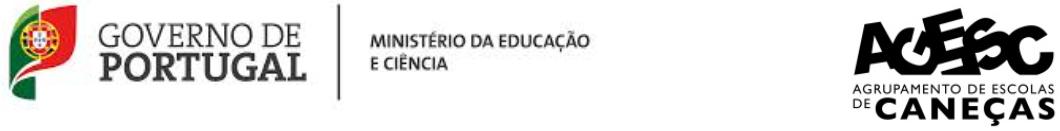 Escola EB 2.3 dos CastanheirosAno letivo 2015/16Ação Escola SOS AzulejoObjetivos- Sensibilizar a comunidade educativa para a preservação do património azulejar português como forma de prevenção e combate ao vandalismo, furto e incúria.- Promover a divulgação do património português e a sua salvaguarda como bem cultural.- Promover a sensibilização de algumas técnicas de pintura  de azulejos, como meios de expressão artística.- Executar operações simples de pintura de azulejo e realizar um painel de azulejos.Atividades- Sensibilização dos alunos para a problemática da delapidação do património azulejar português.- Breve abordagem da história do azulejo português. - Construir papagaios em papel inspirados nos azulejos portugueses, envolvendo pais e alunos ( alunos 5ºano, turma C e G).- Projeto de um painel de azulejo para ser colocado no espaço escolar, assinalando o Centenário da Freguesia  de Caneças.- Execução do painel, com aplicação de algumas técnicas de pintura de azulejo.- Divulgação, sensibilização  e exposição dos trabalhos executados na Biblioteca da Escola dos Castanheiros( 1ª fase – 4 de maio).- Exposição dos  trabalhos  executados no Centro de Cultura de Caneças  ( 2ª fase – atividade inserida nas comemorações do Centenário da Frequesia de Caneças – última semana de maio).   Participantes- 52 alunos do 5ºAno, Turma C e G- 5 alunos do Clube de CerâmicaProfessora - Martinha Soares Vilamariz